   Brevard Orthopaedic Specialists – Dr. Wade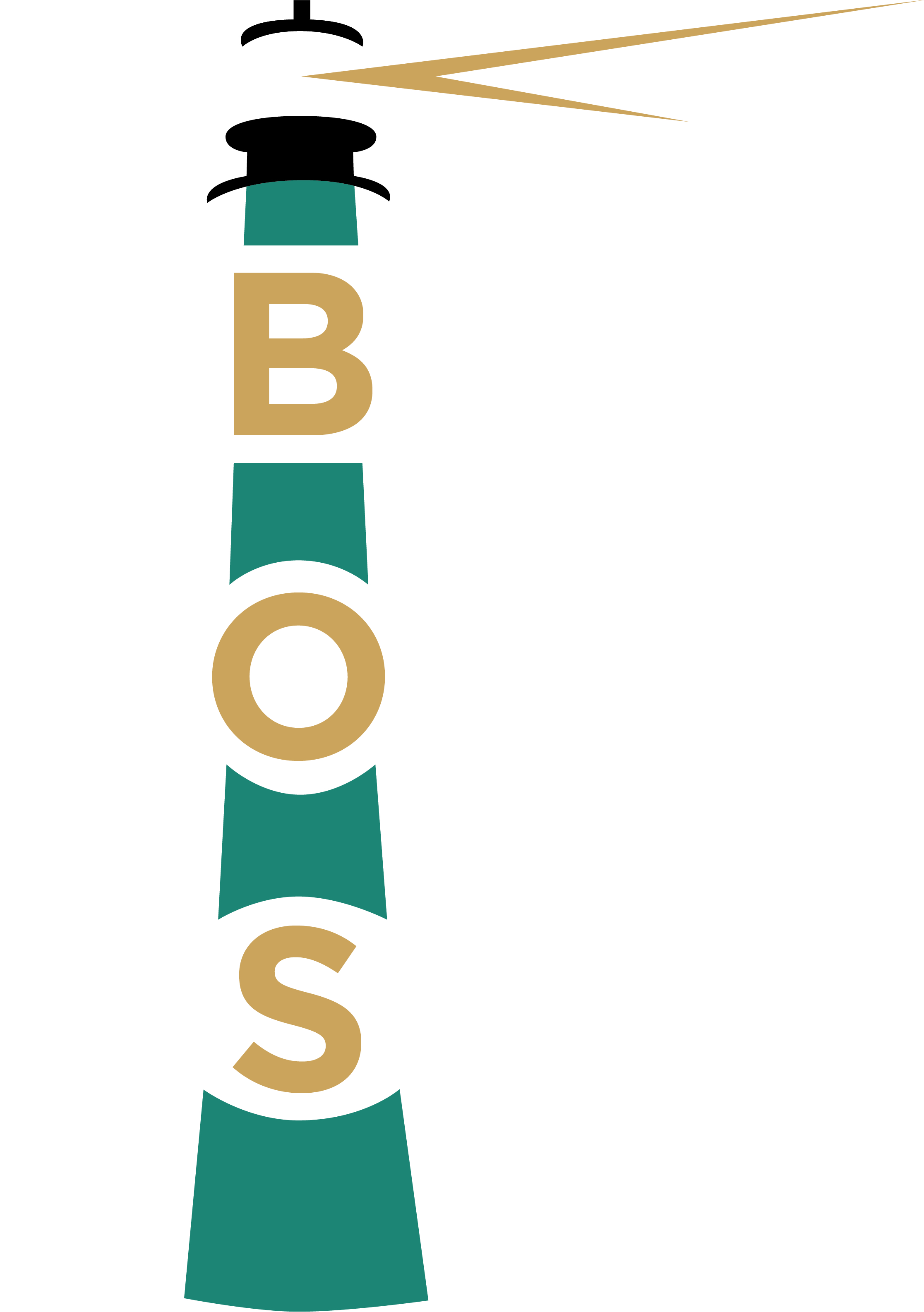 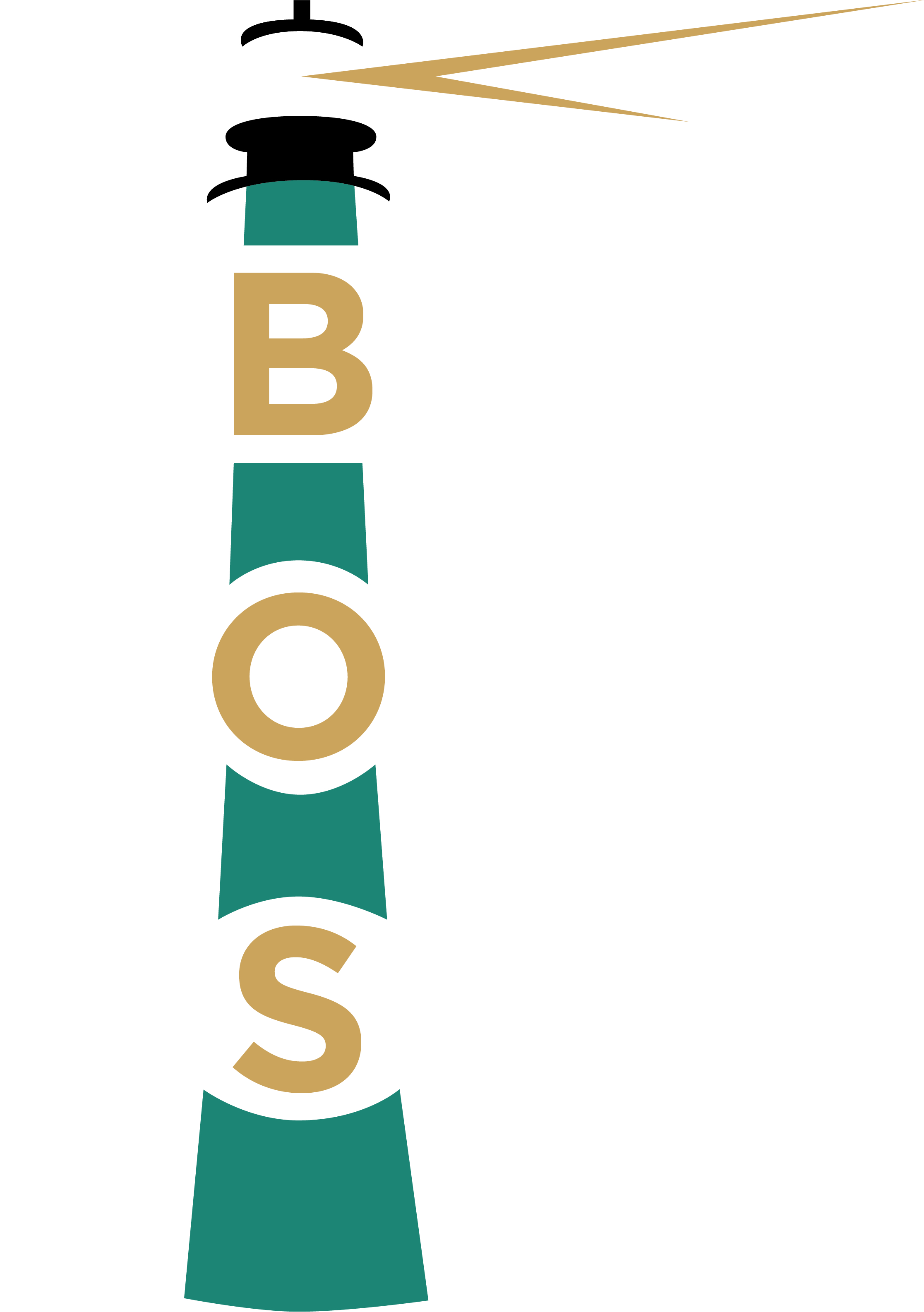     New Patient/Established New Problem Questionnaire**Please Fill Out ALL Sections**Body Part To Be Evaluated TODAY:  			Date of Injury, if applicable:_____________________________Foot:    □   Right     □   Left     □   Both	     Knee:   □  Right   □   Left     □   Both	      □  Other: ______________________Ankle:  □   Right     □   Left     □   Both	     Hip:      □  Right    □  Left      □  BothHow long have you had this pain:  __________Days   _________Weeks   __________ Months   ___________ YearsHave you seen another provider for this same problem?   □  YES   □  NO ; If yes, who: ____________________________How did you hear about Dr. Wade? ____________________________________________________________________Do you have a previous injury to this body part in the past? □  NO   □   YES= please describe_________________________________________________________________________________________________________________________Have you ever had surgery to this body part in the past? □  NO   □  YES= please provide year, type of surgery, name of surgeon, city/state of surgery, if applicable_________________________________________________________________________________________________________________________________________________________________Do you have any of the following:     Diabetes- □  YES   □  NO    /   Neuropathy-   □  YES   □  NO   /   Gout   □  YES   □  NO“Rheumatoid” Arthritis-  □  YES   □  NO     /      Osteoporosis(-penia)-    □ YES   □  NO      /      Tobacco Use?  □  YES  □  NOInfection History of skin or wound?  □ YES   □  NO  If yes, please describe: ________________________________________________________________________________________________________________________________________Is this a Worker’s Compensation Injury:   □ YES    □  NO ; If yes= Where do you work? ____________________________ Date of Injury: ___________________   Are you working?    □  YES      □  NODo you have a lawyer or are you in litigation for this injury?     □ YES     □ NO     □  N/A(Females Only): Is there a possibility you may be pregnant?   □  YES   □  NOADDITIONAL NOTES: ________________________________________________________________________________________________________________________________________________________________________________________________________________________________________________________________________________________________________________________________________________________________________________________________________________________________________________________________________________________Previous XR/CT/MRI?  □ NO  □  YES: ______________ Previous Injections?  □  NO  □  YES: ________________Previous Treatments/Physical Therapy?  □  NO  □  YES: ____________________________________________-Please circle ALL that apply in the following section-Quality of Pain:   aching / burning / dull / piercing / sharp / throbbingAlleviating Factors:   rest / ice / heat / elevation / medication / mobility / stretching / shoes / nothingAggravating Factors:   standing / walking / stair climbing / pushing off / shoes / nothingOther Associated Symptoms:Bruising	Decreased Mobility	Instability	Difficulty Going to Sleep	Limping	LockingNight Pain	Popping/Catching	Spasms	Numbness/Tingling		Swelling	Weakness-Mark the area of the body where the pain is most severe and please circle the severity on the scale-10 = worst and 1 = least pain                        1     2     3     4     5     6     7     8      9     10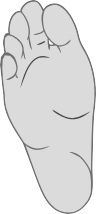 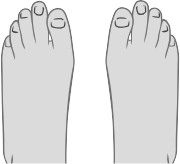 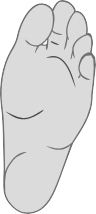 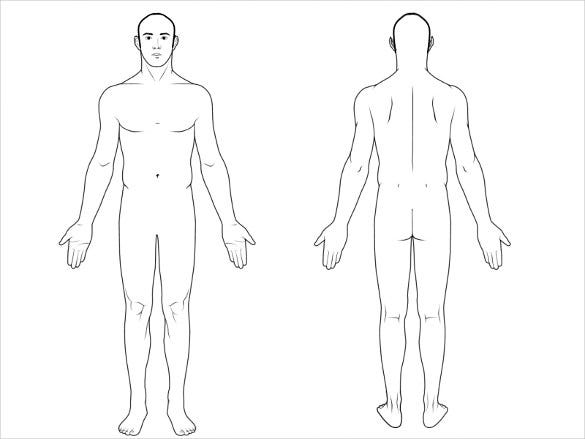 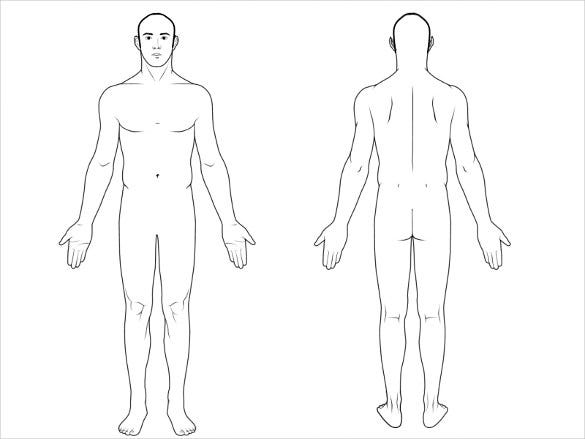 Staff Use Below: ------------------------------------------------------------------------------Exam:Assessment: _______________________________________________________________________________________Plan:   OTC Salves   Education: _____________________   MRI/CT: __________________________________              Rx Compound Custom Orthotic Rx        Labs: ______________       Injection: ____________________   Prescription: ___________ Surgery Booking Sheet: _______________________________________  PT: ___________________________          Brace         Bootwalker        Non-Covered DME: ____________________________________RTC: __________________________With XR? _____________________________  